ĐẠI HỘI CÔNG ĐOÀN TRƯỜNG THCS VẠN PHÚCChúc mừng Đại hội công đoàn trường THCS Vạn Phúc khóa XI nhiệm kì 2023-2028 thành công rực rỡ.Ngày 2/3/2023 Công đoàn trường THCS Vạn Phúc đã tổ chức Đại hội Công đoàn lần thứ XI, nhiệm kì 2023-2028 trong không khí trang trọng và phấn khởi của 52 công đoàn viên.Với tinh thần làm việc khẩn trương, nghiêm túc và trách nhiệm, đại hội Công đoàn đã bầu ra 5 đồng chí Ban chấp hành khóa mới, đồng chí Hoàng Ngọc Tuấn được bầu là Chủ tịch công đoàn khóa XI nhiệm kì 2023-2028.Phát huy những kết quả đã đạt được, trong nhiệm kì tới Công đoàn trường THCS Vạn Phúc sẽ tiếp tục đoàn kết, đổi mới, năng động sáng tạo vì quyền và lợi ích hợp pháp, chính đáng của cán bộ, giáo viên, nhân viên; xây dựng tổ chức công đoàn vững mạnh, góp phần xây dựng trường THCS Vạn Phúc phát triển toàn diện, hoàn thành xuất sắc các nhiệm vụ.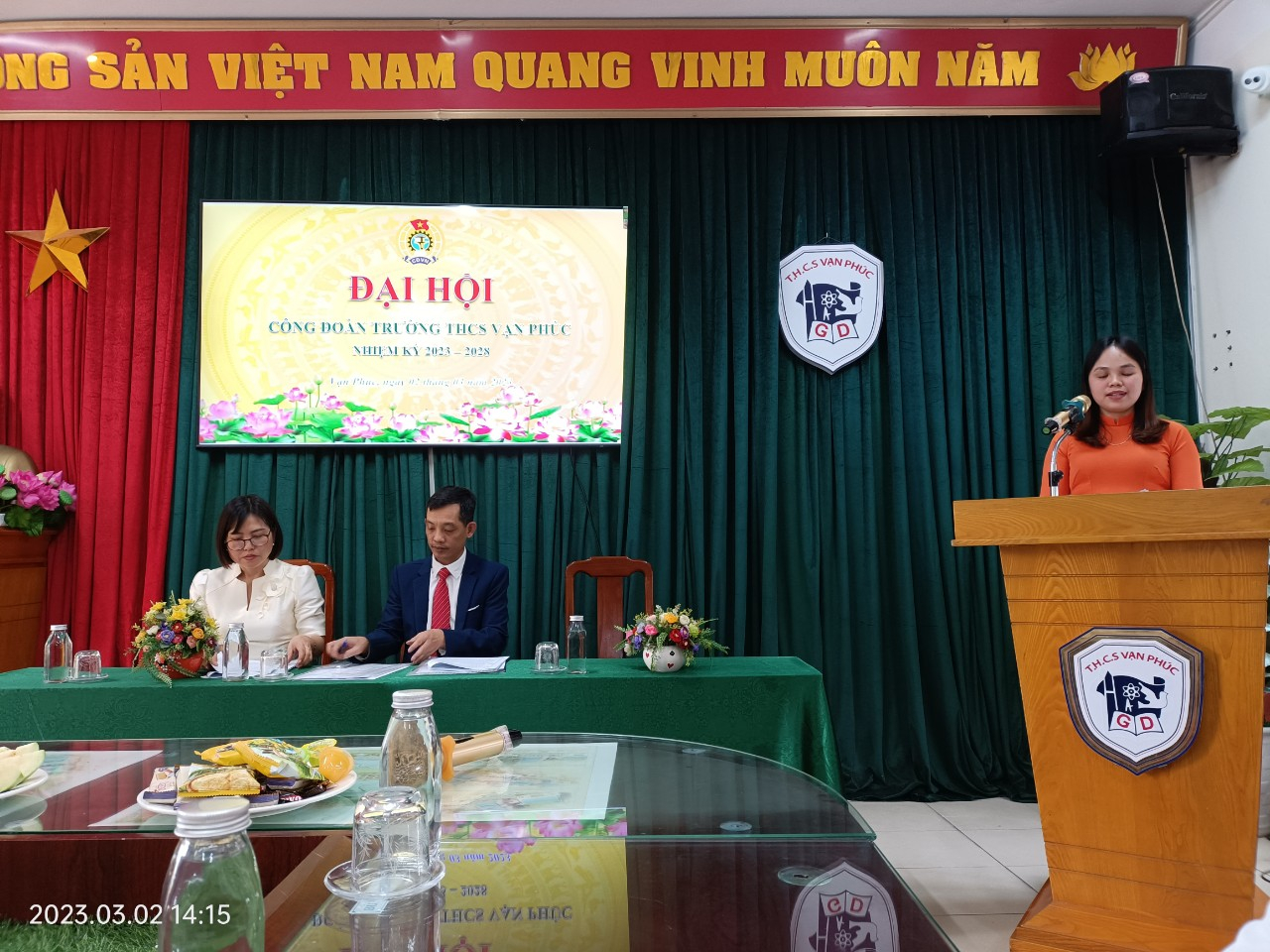 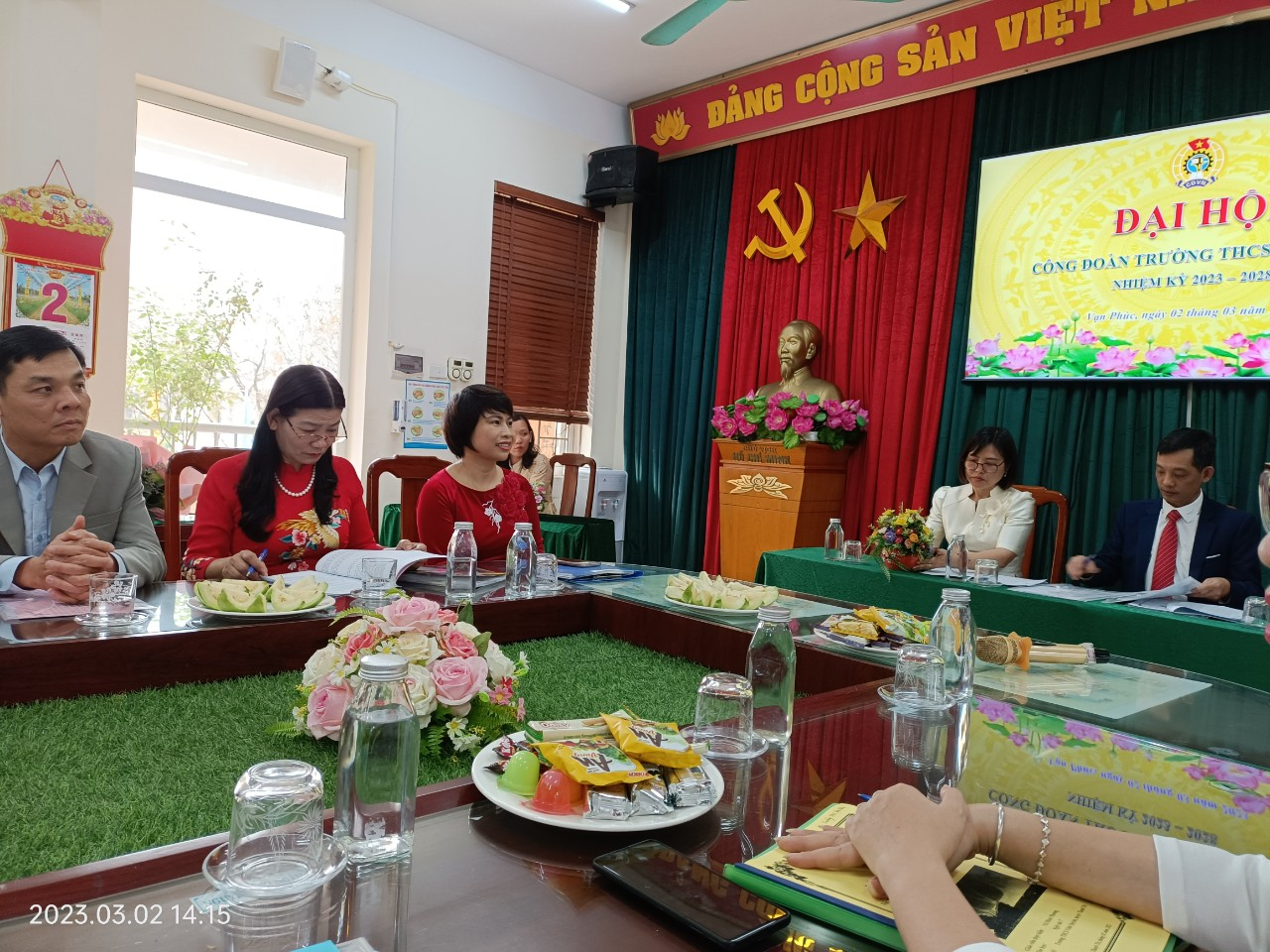 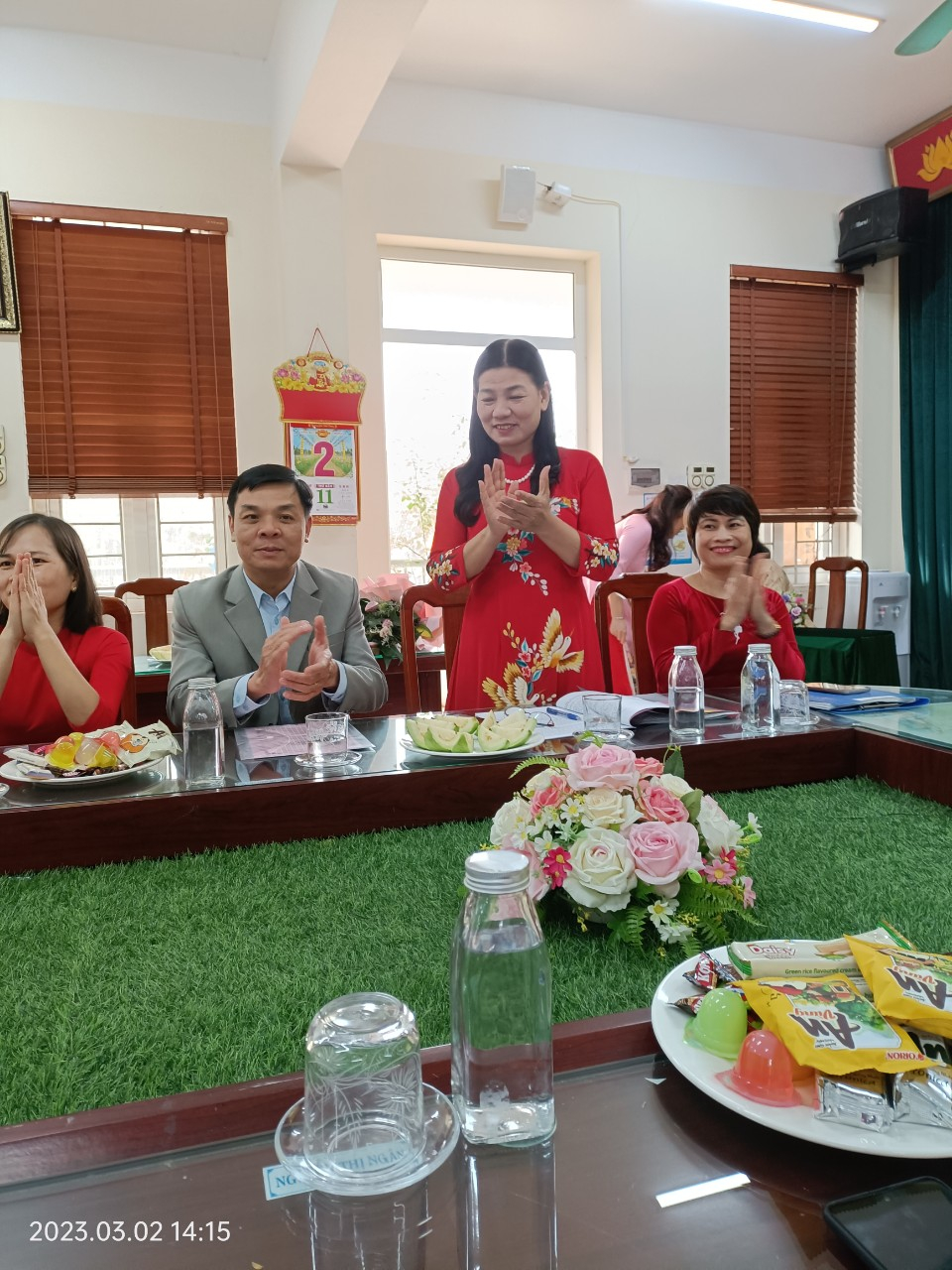 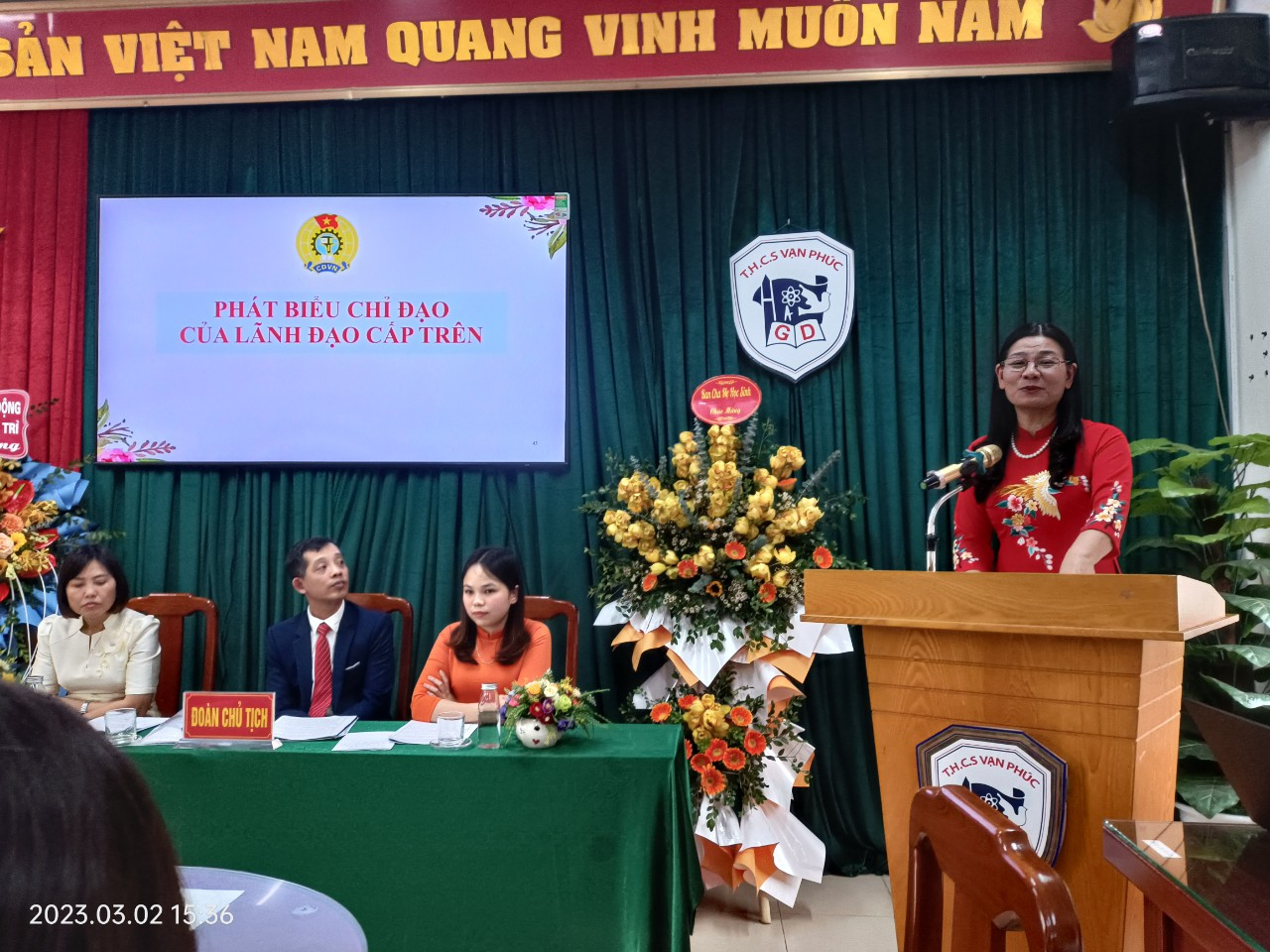 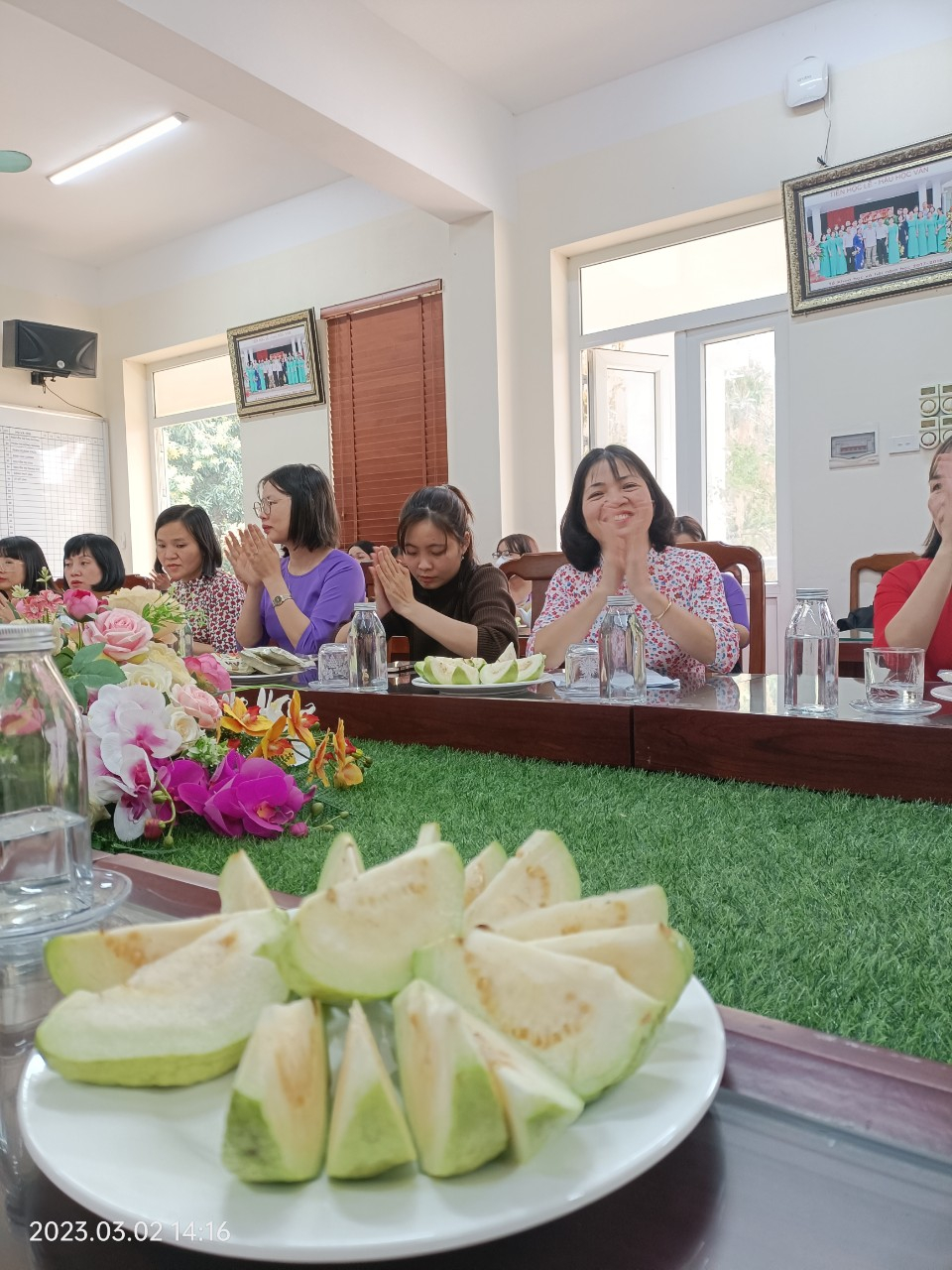 